Training HubsThink of Training Hubs as your ‘go to’ place for any information about primary care workforce, education and development. They work to address local needs. It’s always worth taking the time to find out what’s on offer, whether you’re an individual, employer or part of the Primary Care Network (PCN).Every practice and PCN will have access to Training Hub resources and guidance. There are 42 at Integrated Care System (ICS) level, with a number of locality hubs that help support links between practices and PCNs.  What kind of support can I access?Basically, anything to do with education, training and development for multi-disciplinary teams working in primary care. You’ll no doubt have specific questions in your mind - this list will give you an idea of what to look for.  Any advice with workforce planning and training needs analysis, to help find which roles best meet the needs of patients and practice population  Help to embed new staff into roles through the Additional Roles Reimbursement Scheme (ARRS) who can explain each role to PCNs as well Opportunities for continuing professional development (CPD)   Career support at all stages, including portfolio options and GP retention programmes Support for new GP partners through the tailored development programme Train and recruit more educators Develop and help to keep staff through for example, mentoring, and preceptorships  Support for practices and PCNs who are looking to become learning environments to increase the number of placements for a variety of trainees and students Get in touchGo to the website www.hee.nhs.uk/our-work/training-hubsYou’ll find links for each of the 42 ICS. Look for the programme of events, courses and schemes on each Training Hub website. 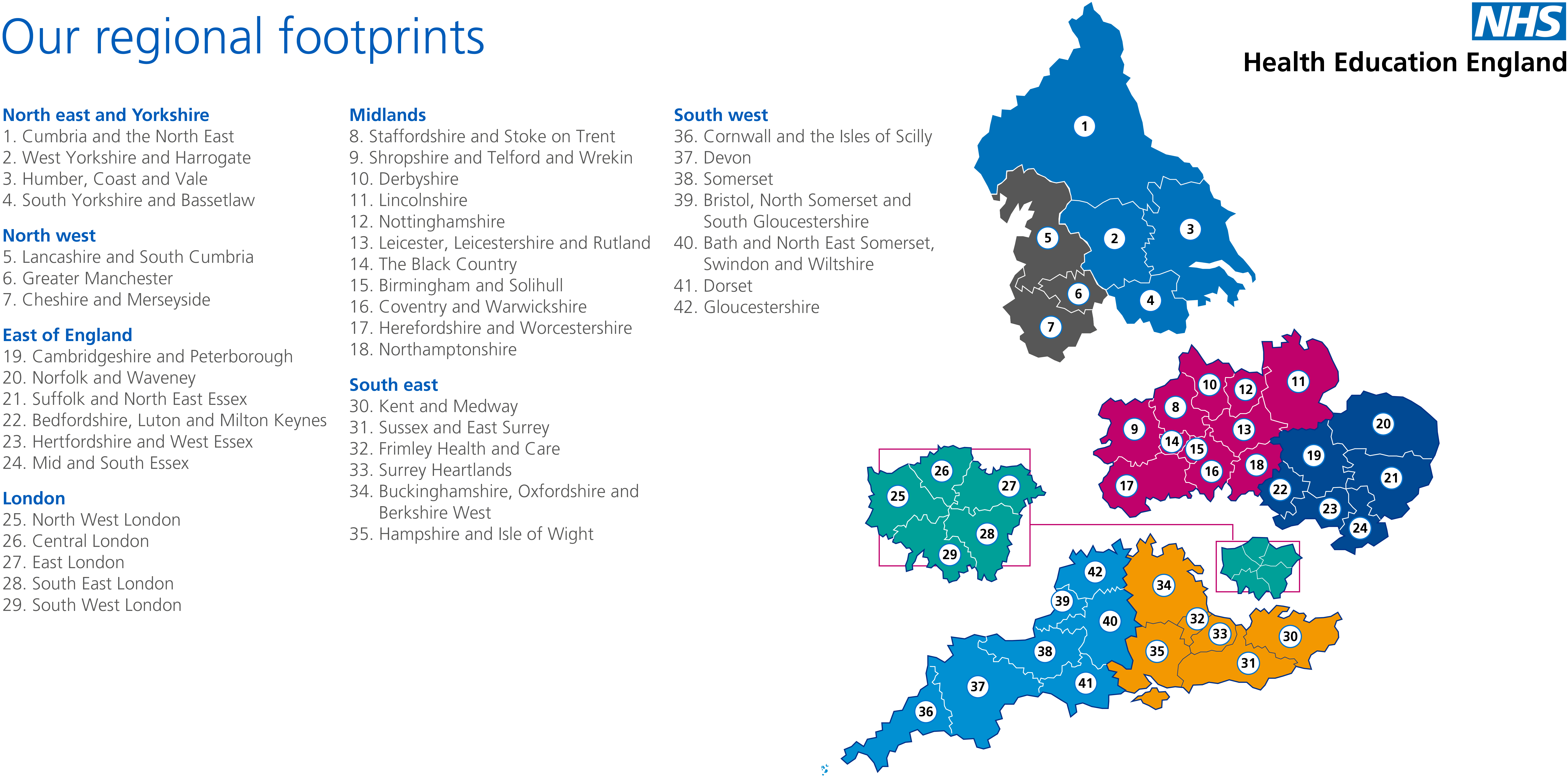 